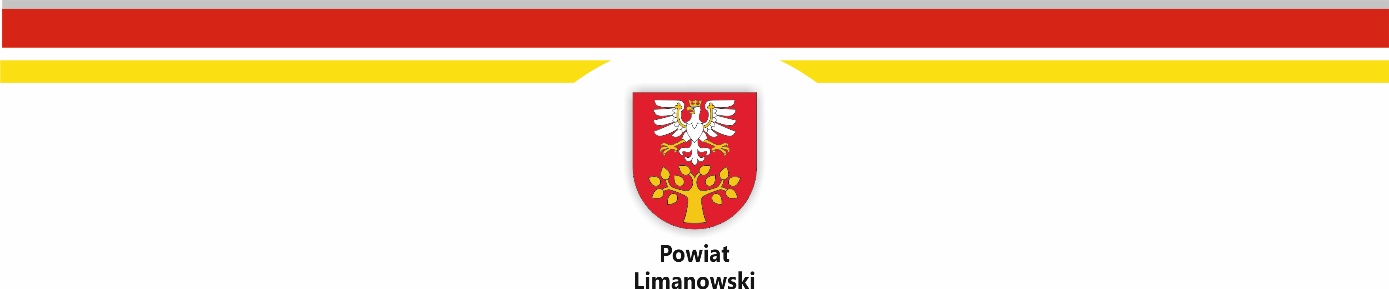 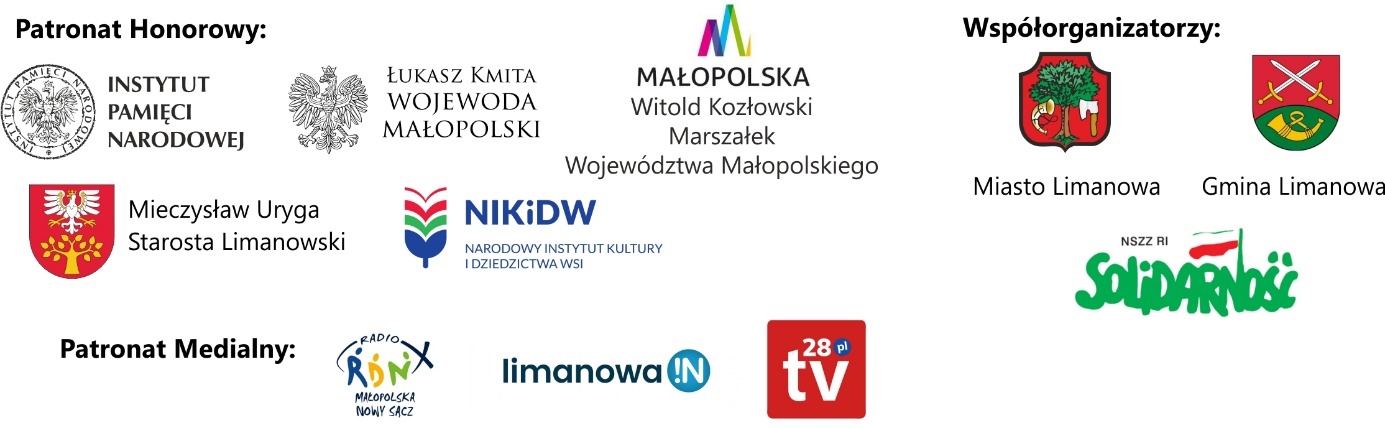 Powiatowy konkurs pt.:„Rolnicy siłą „Solidarności” 1980/81”Powiat Limanowski zaprasza uczniów klas 7 i 8 szkół podstawowych oraz uczniów szkół ponadpodstawowych z terenu powiatu limanowskiego do udziału w konkursie plastyczno-literacko-muzycznym z okazji 40. rocznicy rejestracji Niezależnego Samorządnego Związku Zawodowego Rolników Indywidualnych „Solidarność”.Związek zawodowy rolników powstał jako część ruchu „Solidarności” zapoczątkowanego w sierpniu 1980, dzięki zawarciu porozumień rzeszowsko-ustrzyckich 19 lutego 1981. Postulaty ustrzyckie wytyczały program działania tego związku, a ponadto zmusiły władzę, m.in. do zagwarantowania nienaruszalności chłopskiej własności i wolności w obrocie ziemią, zrównania praw rolników indywidualnych z prawami gospodarstw państwowych, zrównanie praw socjalnych mieszkańców wsi i miast, korzystnych zmian w oświacie na wsi oraz uznania praw religijnych, wydawania zezwoleń na budowę kościołów i zapewnienia opieki duszpasterskiej w wojsku. Związek powstał z połączenia trzech rolniczych związków zawodowych: NSZZ Rolników Indywidualnych „Solidarność Wiejska”, NSZZ „Solidarność Chłopska” i Chłopskich Związków Zawodowych. Jednym z kluczowych haseł w kampanii przed legalizacją związku rolników indywidualnych było: „Jak nas zarejestrujecie, bułkę z szynką jeść będziecie.” R e g u l a m i n§1Organizator konkursuOrganizatorem konkursu jest Powiat Limanowski, ul. Józefa Marka 9, 34-600 Limanowa we współpracy z:Miastem Limanowa	Gminą LimanowaNSZZ RI SolidarnośćNad konkursem patronat honorowy sprawują: Karol Nawrocki Prezes Instytutu Pamięci NarodowejŁukasz Kmita Wojewoda MałopolskiWitold Kozłowski Marszałek Województwa MałopolskiegoMieczysław Uryga Starosta LimanowskiKatarzyna Saks dyrektor Narodowego Instytut Kultury i Dziedzictwa WsiNad konkursem patronat medialny sprawują: Radio RDN Małopolska i Nowy SączPortal limanowa.inTelewizja Internetowa TV28§2Cele konkursuPopularyzowanie najnowszej historii Polski związanej z 40-leciem powstania NSZZ Rolników Indywidualnych „Solidarność”,Budowanie poczucia dumy i tożsamości narodowej,Kształtowanie świadomości postawy patriotycznej i obywatelskiej motywującej do odpowiedzialnego uczestnictwa w życiu społecznym i publicznym,Pobudzenie aktywności twórczej i samokształcenia uczniów,Podkreślenie roli rolnika i polskiej wsi w życiu każdego obywatela,Zainteresowanie młodego pokolenia problemami wsi,Popularyzowanie wśród młodzieży wiedzy o funkcji i roli związków zawodowych,Poznanie wpływu działalności osób zasłużonych na współczesną historię Polski,Rozwijanie i kształtowanie wyobraźni plastycznej, muzycznej i literackiej.§3Wymagania formalneKonkurs ma charakter otwarty, indywidualny, skierowany do uczniów klas 7-8 szkół podstawowych oraz do uczniów wszystkich klas szkół ponadpodstawowych z terenu powiatu limanowskiego; z podziałem na trzy kategorie tematyczne prac: plastyczna,  literacka, muzyczna oraz w dwóch kategoriach wiekowych: szkół podstawowych i szkół ponadpodstawowych.Prace zgłoszone do konkursu oraz interpretacje muzyczne muszą być pracami własnymi, nigdzie wcześniej niewystawianymi, nie publikowanymi, nie przedstawianymi na innych konkursach.W konkursie jedna osoba może złożyć tylko jedną pracę w danej kategorii.Konkurs nie przewiduje prac zbiorowych.Praca plastyczna może być wykonana dowolną techniką plastyczną (np. ołówek, kredka, pastele, farby plakatowe, wycinki itp.). Praca powinna być wykonana na papierze typu brystol w formacie A4 lub A3. Praca z tyłu musi być opatrzona metryczką zgodnie ze wzorem (załącznik nr1).Praca literacka w formie papierowej, przy użyciu czcionki 12 Times New Roman w zakresie ilości do 9 tys. znaków ze spacjami. Praca powinna się opierać na źródłach historycznych zawartych §7, punkt 1 oraz na innych związanych z tematyką konkursu (np. wywiady, nagrania, wspomnienia, pamiętniki, listy, artykuły prasowe, dokumenty, fotografie). Praca na końcu musi być opatrzona metryczką zgodnie ze wzorem (załącznik nr1). Praca literacka powinna być napisana w formie eseju przez uczniów szkół średnich, oraz w formie rozprawki przez uczniów klas 7 i 8 szkoły podstawowej (z uwzględnieniem wstępu, rozwinięcia i zakończenia). W obu kategoriach wiekowych mile będzie widziana przejrzysta argumentacja i własne przemyślenia dotyczące tematu pracy.Praca muzyczna w formie własnej interpretacji jednego z utworów zawartych §7 punkt 2. Może to być prezentacja wokalna, wokalno-instrumentalna lub instrumentalna. Oceniany będzie wyłącznie wykonawca utworu i jego interpretacja. Utwory mogą być wykonywane tylko w języku polskim. Podkładem muzycznym może być akompaniament na żywo lub materiał muzyczny nagrany na płycie CD opisanej tytułem utworu oraz imieniem i nazwiskiem wykonawcy. W przeglądzie mogą wziąć udział soliści i akompaniatorzy do 3 osób. Wykonawcy mogą śpiewać a capella, przy akompaniamencie własnym lub można korzystać z podkładów muzycznych (pół playback). Organizatorzy zapewniają sprzęt nagłaśniający, mikrofony, odtwarzacz CD. Przesłuchania odbędą się we wskazanym terminie i miejscu przez organizatora w zależności od liczby zgłoszeń. Pracę należy zgłosić prawidłowo wypełnioną metryczką zgodnie ze wzorem (załącznik nr2).§4Skutki prawneWykonane prace konkursowej przechodzą na własność organizatora Konkursu.Osoby przedstawiające prace konkursowe wyrażają zgodę na przetwarzanie przez Organizatora Konkursu swoich danych osobowych wg. Rozporządzenia Parlamentu Europejskiego i Rady UE 2016/679 z dnia 27 kwietnia 2016 r. w sprawie ochrony osób fizycznych w związku z przetwarzaniem danych osobowych i w sprawie swobodnego przepływu takich danych (…) Rozporządzenia Parlamentu Europejskiego i Rady UE 2016/679 z dnia 27 kwietnia 2016 r. w sprawie ochrony osób fizycznych w związku z przetwarzaniem danych osobowych i w sprawie swobodnego przepływu takich danych (…) oraz Ustawy o ochronie danych osobowych z dnia 10 maja 2018 roku (Dz.U.2019.1781 ze zm.) w celu przeprowadzania konkursu. Złożenie pracy na Konkurs jest jednoznaczne ze złożeniem deklaracji o tych faktach.Organizator zastrzega sobie prawo do nieodpłatnego wykorzystania i rozpowszechniania wizerunku laureatów i uczestników konkursu, a także wprowadzania zmian w pracach literackich jak również do wykorzystania prac do celów informacyjnych, promocyjnych i reklamowych, utrwalonych jakąkolwiek techniką, a także w sieci publicznej (np. w wydawnictwach, broszurach, czasopismach lub na stronie internetowej oraz portalach społecznościowych Facebook, Twitter, YouTube itp.).Sytuacje nieobjęte niniejszym regulaminem rozstrzyga Organizator Konkursu. Organizator Konkursu zastrzega sobie prawo zmiany w regulaminie oraz prawo do interpretacji zapisów niniejszego regulaminu.Wzięcie udziału w konkursie oznacza akceptację niniejszego regulaminu.§5Ocena prac konkursowych, kategorie i nagrodyPrace w konkursie będą ocenianie w kategorii:Praca plastyczna:Młodzież szkół podstawowych klasy 7 i 8Młodzież szkół ponadpodstawowychPraca literacka:Młodzież szkół podstawowych klasy 7 i 8Młodzież szkół ponadpodstawowychPraca muzycznaMłodzież szkół podstawowych klasy 7 i 8Młodzież szkół ponadpodstawowychPrzewiduje się nagrodę za miejsce 1, 2 i 3 miejsce w każdej z kategorii. Komisja może przyznać wyróżnienia lub nagrody dla wszystkich uczestników w zależności od liczby prac.Praca plastyczna i literacka musi być opatrzona metryczką zgodnie ze wzorem (załącznik nr1). Brak  prawidłowo i czytelnie wypełnionej metryczki może spowodować dyskwalifikację pracy.Pracę plastyczną wraz z prawidłowo wypełniona metryczką należy składać w dniach: 22 – 24 listopada (7.30-15.30) w pokoju nr. 230, II piętro budynek B Starostwa Powiatowego w Limanowej. Prace nie będą po tym terminie przyjmowane, nawet te które zostaną wysłane drogą pocztową ze wcześniejsza datą.Pracę literacką wraz z prawidłowo wypełniona metryczką należy składać w dniach: 22 – 24 listopada (7.30-15.30) w pokoju nr. 234, II piętro budynek B Starostwa Powiatowego w Limanowej. Prace nie będą po tym terminie przyjmowane, nawet te które zostaną wysłane drogą pocztową ze wcześniejsza datą.Prace muzyczną należy zgłosić do dnia 15 listopada (7.30-15.30) w pokoju nr. 344, III piętro budynek A Starostwa Powiatowego w Limanowej. w postaci prawidłowo wypełnionej metryczki (załącznik Nr 2).Przesłuchania będą prowadzone w dniu 18 listopada w Zespole Szkół Nr 1 przy ul. Piłsudskiego 81w Limanowej.O wyłonieniu zwycięzców konkursu decyduje Komisja Konkursowa powołana przez Starostę Limanowskiego.Kryteria oceny pracy plastycznej:nawiązania do tematyki,oryginalność i pomysłowość,estetyka wykonania,jakość wykonania,stopień trudności,walory artystyczne tj. kompozycja, gama kolorystyczna, technika wykonania.Kryteria oceny pracy literackiej:realizacja tematu wypowiedzi,elementy retoryczne,kompetencje literackie i kulturowe,kompozycja tekstu,styl,język,ortografia,interpunkcjaKryteria oceny pracy muzycznej:interpretacja utworu,muzykalność,wrażenia artystyczne,poziom trudności wykonywanego utworu,§6Założenia organizacyjne15 wrzesień 2021 – ogłoszenie konkursu.do 15 października 2021 – zamieszczenie na stronie powiatu oraz rozesłanie do szkół regulaminu konkursu. do 15 listopada – powołanie Komisji Konkursowej oraz przeprowadzenie oceny prac15 listopad – zgłoszenie pracy muzycznej w postaci wypełnionej metryczki (załącznik Nr2) w pokoju nr. 344 III piętro budynek A Starostwa Powiatowego w Limanowej18 listopad – przesłuchania w Zespole Szkół Nr 1 przy ul. Piłsudskiego 81w Limanowej22-24 listopad – złożenie pracy plastycznej w pokoju nr 230 i literackiej w pokoju nr 234, II piętro budynek B Starostwa Powiatowego w Limanowej10 grudnia ogłoszenie wyników oraz wręczenie nagród §7Wykaz literatury i piosenekPraca Literackahttp://solidarnoscrolnikow.nikidw.edu.pl/Praca muzyczna – należy wybrać i zinterpretować według własnego pomysłu jeden z niżej podanych utworów:„Mury” Jacek Kaczmarski 1980 r.  https://www.youtube.com/watch?v=hwD6i9eOiYE„Ballada o Janku Wiśniewskim”  1980 r.https://www.youtube.com/watch?v=16k4FYgqpWU„Róbmy swoje” Wojciech Młynarski https://www.youtube.com/watch?v=RAWJHpP3sog„Gdy tak siedzimy” Przemysław Gintrowski 1986 r. https://www.youtube.com/watch?v=FcjhFU__3fo„Żeby Polska była Polską” Jan Pietrzak 1976 r.https://www.youtube.com/watch?v=Gk447LyLPzQ„Moja Litania” Leszek Wójtowicz https://www.youtube.com/watch?v=7hqMiZbizFoKocham wolność” Chłopcy z Placu Broni 1989 r.https://www.youtube.com/watch?v=TL8sERiuPNs„Wolność” Marek Grechuta 1994 r.https://www.youtube.com/watch?v=rHCotH2Q19c„Coś się stało”  Fabrykahttps://www.youtube.com/watch?v=oFLMhtwwKmM„Modlitwa o wschodzie słońca” Jacek Kaczmarski 1983 r.https://www.youtube.com/watch?v=xC16umYvmjEZałącznik nr 1 do konkursu „Ronicy siłą „Solidarności” 1980/81”Metryczka osobowaMetryczkę należy wydrukować, wypełnić drukowanymi literami i nakleić na tył pracy plastycznej lub umieścić na końcu pracy literackiej.Załącznik nr 2 do konkursu „Ronicy siłą „Solidarności” 1980/81”Metryczka osobowaMetryczkę należy wydrukować, wypełnić drukowanymi literami złożyć do 15 listopada w pokoju nr. 344, III piętro budynek A Starostwa Powiatowego w Limanowej.Imię i nazwisko uczestnika konkursu:Nazwa, adres oraz telefon szkoły:Klasa:telefon kontaktowy uczestnika konkursu:Imię i nazwisko uczestnika konkursu:Nazwa, adres oraz telefon szkoły:Klasa:telefon kontaktowy uczestnika konkursu:Nazwa utworu:Dodatkowe informacje (ilość osób przy akompaniamencie, itp.)